Acta de la Reunión del Comité Consultivo del Distrito Escolar (DAC, por sus siglas en inglés)Lunes, 1 de junio, 2020 – 5:00 – 6:30 p.m. – Sala de Reuniones de la Mesa Directiva del Distrito5:00 p.m. Tuvimos 15 participantes.Buenas tardes a todos. Dio la bienvenida a todos. Natalie A. preguntó si a los padres que tienen miedo a mandar a sus hijos a las clases en los salones, se les puede dar la opción de tomar las clases en casa, o qué se hará sobre sobre ese tema.Sandra contestó que se está trabajando en un comité especial para ver la mejor forma para volver a los salones pero creo que todos los padres tienen la misma pregunta y por ahora Sandra no tiene respuesta para esa pregunta del regreso a clases regulares. Nos tocó compartir cómo están haciendo las escuelas con el aprendizaje a distancia y pues todos están haciendo en las escuelas pero ocupamos más soporte académico. Una madre dijo que ella está más preocupada de lo emocional más que lo académico. Compartimos como…A las 5:52 p.m. se aprobaron la agenda y minutas. Primera moción Cynthia de Cureton. Segunda moción de Daisy Barajas. La moción pasó unánimemente y aprobó agenda y minutas.  A las 5:58 p.m. nos presentó las actualizaciones del LCAP de mayo 14, 2020 y solo tendremos esta única vez LCAP por un año debido a la situación actual del COVID-19. Y este informe como el presupuesto tiene que ser aprobado en julio 1, 2020 y será presentado en la mesa directiva el 25 de julio del 2020. Ahora Sandra nos hablará sobre la Formula de Control Local y de Financiamiento de California. Sandra Garcia nos proporcionó una revisión del Plan, nos explicó los Títulos I, II, III, y IV.  Terminó a las 6:33 p.m.Sandra pidió una moción para aprobar los fondos de CARS.  La moción fue hecha por Natalie Abal secundada por Sharon Chen.  La moción pasó unánimemente.Flor De León preguntó sobre el recorte del presupuesto del distrito escolar y que va a hacer el distrito sobre eso.Sandra nos habló sobre las clases de verano que tendremos en línea.  Tendremos Elevate de matemáticas, Mariachi, Jose Valdes.  Estas clases serán desde el 29 de junio y terminan el 31 de julio.Los estudiantes solo podrán asistir a una sola clase para poder atender a la mayor cantidad posible de los estudiantes Hubo comentarios de las representantes y Flor hizo una pregunta.Sandra dijo que están preparando nuestros reconocimientos para los oficiales y las representantes de los Comités.La reunión cerró a las 7:04 p.m. por moción de Sandra Pinal y secundada por Cinthya de Cureton.  La moción pasó unánimemente.Secretaria Araceli Ortiz.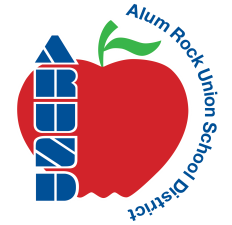 